.Start on vocal – 12 seconds approxCross ¼ turn, step, ½ turn, ½ pivotWhole turn, ¼ pivot, crossHalf turn, rock, recover, crossRolling vine left (whole turn), cross, point, holdWeave, step ¼ turn, ½ pivot¼ turn, cross, ¼ turn, whole turn, stepRestart from beginning from this point on wall 4Step, point, hold, whole Monterey turnTag: during wall 2 (counts 10-12) then Start again from the beginningTag – replaces counts 4-6 of 2nd section of danceRight basic forwardOptional ending – add an additional ½ turn at count 10 (count 4 second section) so you are facing the front on wall 10 at the end of the trackFade Into You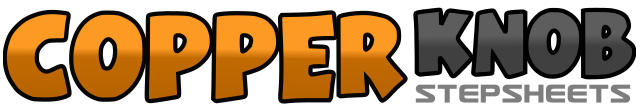 .......拍数:42墙数:4级数:High Intermediate waltz.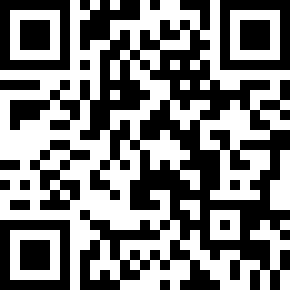 编舞者:Larry Hayden (UK) - June 2013Larry Hayden (UK) - June 2013Larry Hayden (UK) - June 2013Larry Hayden (UK) - June 2013Larry Hayden (UK) - June 2013.音乐:Fade Into You - Sam Palladio & Clare Bowen : (Album: Season 1 Vol 2)Fade Into You - Sam Palladio & Clare Bowen : (Album: Season 1 Vol 2)Fade Into You - Sam Palladio & Clare Bowen : (Album: Season 1 Vol 2)Fade Into You - Sam Palladio & Clare Bowen : (Album: Season 1 Vol 2)Fade Into You - Sam Palladio & Clare Bowen : (Album: Season 1 Vol 2)........1-3Cross/step left over right, turning ¼ turn left step back on right, step back onto left (preparing for next step) (9)4-6Turn ½ turn right stepping forward on right (3), step forward on left, ½ pivot turn right (9)1-3Step forward on left (preparing for next step), turning ½ turn left step back on right (3), turning ½ turn left step forward on left (9) (Add the tag here on wall 2)4-6Step forward on right, ¼ pivot turn left, cross right over left (6)1-3Turning ¼ turn right step back on left(9), turning ¼ turn right step right to right side, cross left over right (12)4-6Rock right to right side, recover onto left, cross right over left (preparing for next step) (12)1-3Make ¼ turn left stepping forward on left (9), make ½ turn left stepping back on right (3), make ¼ left stepping left to left side (12)4-6Cross right over left, point left to left side, hold1-3Cross left over right, step right to right side, cross left behind right (12)4-6Turning ¼ turn right step forward on right (3), step forward on left, ½ pivot turn right (9)1-3Turning a further ¼ turn right step left to left side (12), cross right behind left, turning ¼ turn left step forward on left (9)4-6Turning ½ turn left step back on right (3), turning ½ turn left forward on left , step forward on right (9)1-3Step forward on left, point right toe to right side, hold (9)4-6Turn a whole turn right bring right foot next to left transferring weight to right foot, point left to left side, hold (9)1-3Step forward on right, step left next to right, step back on right